COLEGIO COMPAÑÍA DE MARÍA LA ENSEÑANZA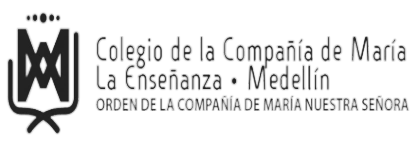 ÁREA DE CIENCIAS NATURALES Y EDUCACIÓN AMBIENTALPLAN 2. SISTEMA NERVIOSO. FICHA No. 6 Taller Órganos de los sentidosGrado: DécimoActividad:1. Escribe en tu cuaderno, el nombre exacto de cada una de las partes señaladas de los siguientes esquemas. 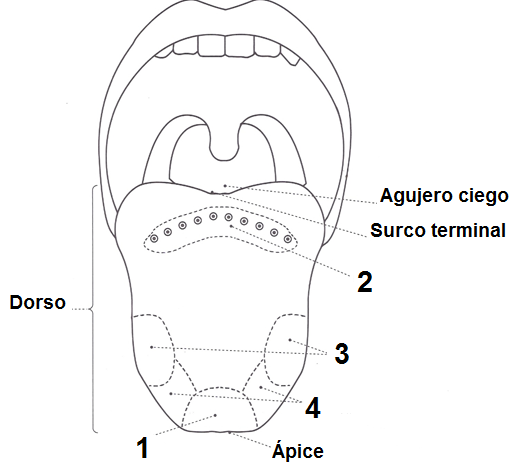 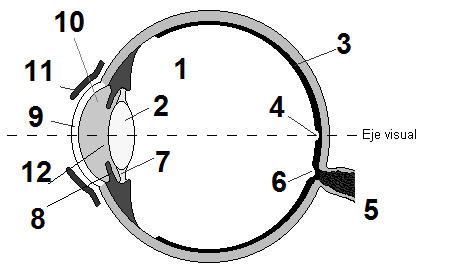 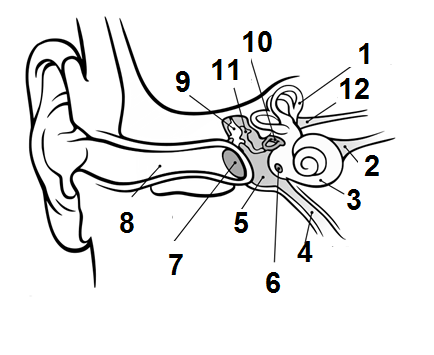 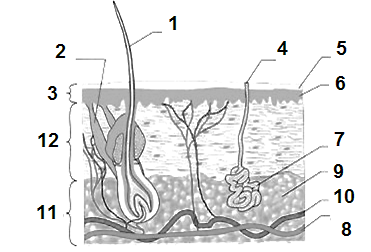 Dibuja el corte transversal del órgano del olfato, donde señales: Fibras del nervio olfativo, bulbo olfativo, hueso nasal, cavidad nasal y maxilar superior.Explica en detalle cómo se forma una imagen hasta que es interpretada por nuestro cerebro. Sustenta tu explicación mediante un dibujo.Explica en detalle cómo funciona el oído.Realiza un cuadro comparativo entre el ojo humano y la cámara fotográfica. Consulta, ¿en qué se diferencia el ojo de los artrópodos y el de los humanos?¿Qué es y qué función desempeña el utrículo y el sáculo en el oído humano?Investiga las siguientes patologías de los órganos de los sentidos: cataratas, miopía, hipermetropía, astigmatismo, presbicia.Consulta ¿Qué es la rinitis y cuáles son sus causas?, ¿qué son las quemaduras y cuál es la diferencia entre una quemadura de primer, segundo y tercer grado?, ¿cuáles son los cuidados que se deben tener cuando se sufre una quemadura?Menciona algunos cuidados que hay que tener con los oídos y con los ojos. 